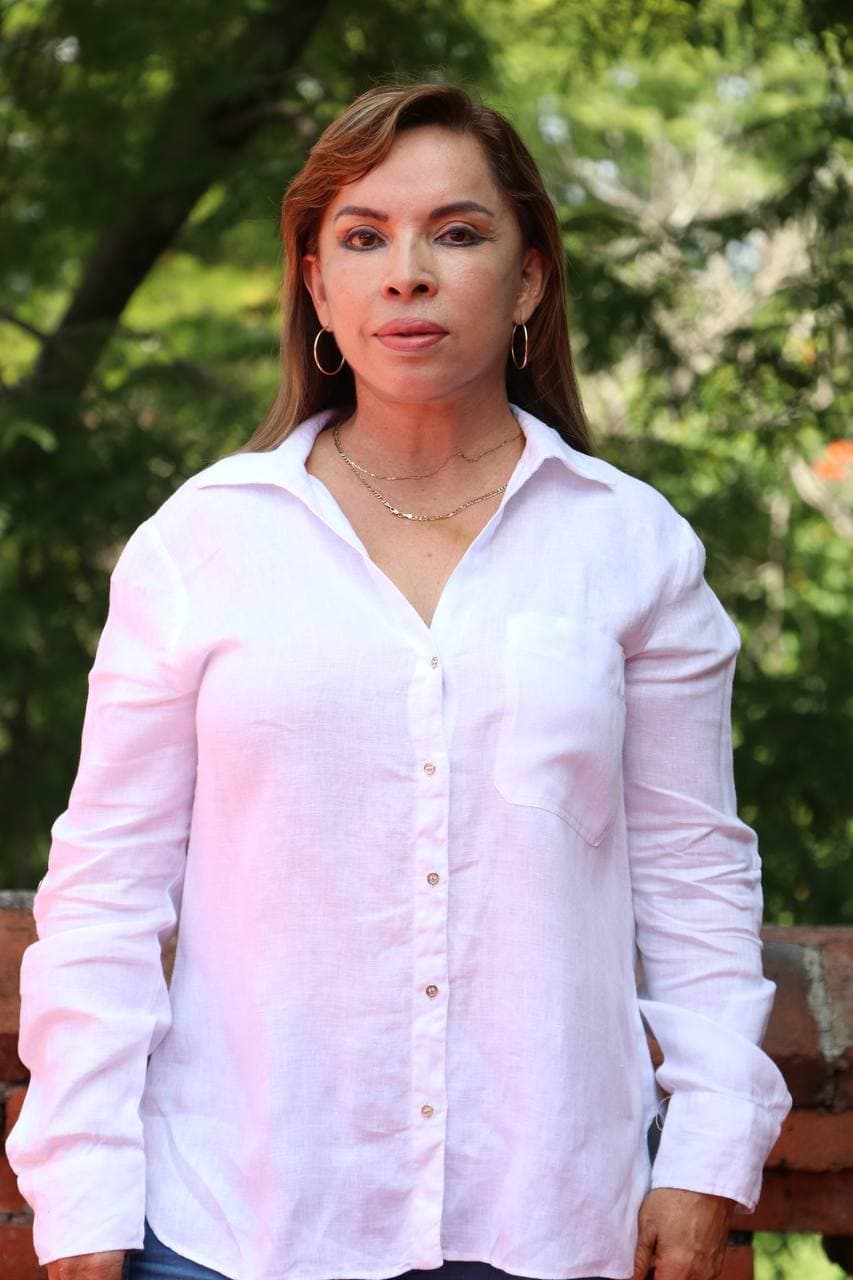 Ma. Elena Farias VillafánRegidora Municipal de El Salto, Jalisco INFORME TRIMESTRALJULIO, AGOSTO, SEPTIEMBRE 2022Comisiones ediliciasTengo el distinguido honor de presidir:Comisión de catastroFormo parte como vocal las siguientes comisiones:Comisión de asuntos metropolitanosComisión de educaciónComisión de inspección y vigilanciaComisión de obras públicasComisión de participación ciudadana y vecinalComisión de planeación del desarrollo municipalComisión de rastros y servicios complementariosComisión de registro civilComisión de transparencia e información públicaSesiones de Comisión ediliciaAsistencias a las sesiones del pleno:Comisión de nomenclaturaComisión de nomenclatura07 de septiembre de 2022Sesión ordinaria Tipo de sesiónJulioAgostoSeptiembreOrdinaria111Extra ordinaria Sesión solemne1